高雄市鼓山區私立大榮高中附設國小部110學年度校訂課程-《FUN眼看世界》教學方案設計設計理念：海洋與我們的生活息息相關，然而，海洋面臨的問題，卻好像離我們很遠，我們很難發覺或理解海洋發生的事，塑膠濃湯？垃圾島？垃圾島的面積有臺灣面積的39倍大……垃圾有可能會海洋廢棄物，它們對自然環境、動植物生態、人類健康等都有不良的影響。ICC國際淨灘行動除了會號召大家淨灘外，也會公布收集到的資訊，除了教育民眾、也會向政府公部門倡議和企業合作，希望透過改變大家較不環保的行為與習慣，積極改善並解決海洋廢棄物的問題。二、學期主題/單元名稱： FUN眼看世界三、教學設計：實施年級實施年級三年級(下學期)三年級(下學期)三年級(下學期)設計者教師團隊跨領域/科目跨領域/科目社會/自然與生活科技/藝術與人文社會/自然與生活科技/藝術與人文社會/自然與生活科技/藝術與人文總節數40核心素養：自主行動A1身心素質與自我精進   具備身心健全發展的素質，擁有合宜的人性觀與自我觀，同時透過選擇、分析與運用新知，有效規劃生涯發展，探尋生命意義，並不斷自我精進，追求至善。  社-E-A1認識自我在團體中的角色，養成適切的態度與價值觀，並探索自我的發展。核心素養：自主行動A1身心素質與自我精進   具備身心健全發展的素質，擁有合宜的人性觀與自我觀，同時透過選擇、分析與運用新知，有效規劃生涯發展，探尋生命意義，並不斷自我精進，追求至善。  社-E-A1認識自我在團體中的角色，養成適切的態度與價值觀，並探索自我的發展。核心素養：自主行動A1身心素質與自我精進   具備身心健全發展的素質，擁有合宜的人性觀與自我觀，同時透過選擇、分析與運用新知，有效規劃生涯發展，探尋生命意義，並不斷自我精進，追求至善。  社-E-A1認識自我在團體中的角色，養成適切的態度與價值觀，並探索自我的發展。核心素養：自主行動A1身心素質與自我精進   具備身心健全發展的素質，擁有合宜的人性觀與自我觀，同時透過選擇、分析與運用新知，有效規劃生涯發展，探尋生命意義，並不斷自我精進，追求至善。  社-E-A1認識自我在團體中的角色，養成適切的態度與價值觀，並探索自我的發展。核心素養：自主行動A1身心素質與自我精進   具備身心健全發展的素質，擁有合宜的人性觀與自我觀，同時透過選擇、分析與運用新知，有效規劃生涯發展，探尋生命意義，並不斷自我精進，追求至善。  社-E-A1認識自我在團體中的角色，養成適切的態度與價值觀，並探索自我的發展。核心素養：自主行動A1身心素質與自我精進   具備身心健全發展的素質，擁有合宜的人性觀與自我觀，同時透過選擇、分析與運用新知，有效規劃生涯發展，探尋生命意義，並不斷自我精進，追求至善。  社-E-A1認識自我在團體中的角色，養成適切的態度與價值觀，並探索自我的發展。核心素養：自主行動A1身心素質與自我精進   具備身心健全發展的素質，擁有合宜的人性觀與自我觀，同時透過選擇、分析與運用新知，有效規劃生涯發展，探尋生命意義，並不斷自我精進，追求至善。  社-E-A1認識自我在團體中的角色，養成適切的態度與價值觀，並探索自我的發展。學習重點學習表現學習表現社會1a-Ⅱ-1辨別社會生活中的事實與意見。社會2a-Ⅱ-1關注居住地方社會事物與環境的互動、差異與變遷等問題。社會2b-Ⅱ-1體認人們對生活事物與環境有不同的感受，並加以尊重。社會3a-Ⅱ-1透過日常觀察與省思，對社會事物與環境提出感興趣的問題。藝術3c-Ⅱ-1聆聽他人的意見，並表達自己的看法。藝術3c-Ⅱ-2透過同儕合作進行體驗、探究與實作。社會1a-Ⅱ-1辨別社會生活中的事實與意見。社會2a-Ⅱ-1關注居住地方社會事物與環境的互動、差異與變遷等問題。社會2b-Ⅱ-1體認人們對生活事物與環境有不同的感受，並加以尊重。社會3a-Ⅱ-1透過日常觀察與省思，對社會事物與環境提出感興趣的問題。藝術3c-Ⅱ-1聆聽他人的意見，並表達自己的看法。藝術3c-Ⅱ-2透過同儕合作進行體驗、探究與實作。社會1a-Ⅱ-1辨別社會生活中的事實與意見。社會2a-Ⅱ-1關注居住地方社會事物與環境的互動、差異與變遷等問題。社會2b-Ⅱ-1體認人們對生活事物與環境有不同的感受，並加以尊重。社會3a-Ⅱ-1透過日常觀察與省思，對社會事物與環境提出感興趣的問題。藝術3c-Ⅱ-1聆聽他人的意見，並表達自己的看法。藝術3c-Ⅱ-2透過同儕合作進行體驗、探究與實作。社會1a-Ⅱ-1辨別社會生活中的事實與意見。社會2a-Ⅱ-1關注居住地方社會事物與環境的互動、差異與變遷等問題。社會2b-Ⅱ-1體認人們對生活事物與環境有不同的感受，並加以尊重。社會3a-Ⅱ-1透過日常觀察與省思，對社會事物與環境提出感興趣的問題。藝術3c-Ⅱ-1聆聽他人的意見，並表達自己的看法。藝術3c-Ⅱ-2透過同儕合作進行體驗、探究與實作。學習重點學習內容學習內容互動與關聯b.人與環境Ab-Ⅱ-1  居民的生活方式與空間利用，和其居住地方的自然、人文環境相互影響。Ab-Ⅱ-2  自然環境會影響經濟的發展，經濟的發展也會改變自然環境。選擇與責任a.價值的選擇 Da-Ⅱ-1  時間與資源有限，個人須在生活中學會做選擇。Da-Ⅱ-2個人生活習慣和方式的選擇，對環境與社會價值觀有不同的影響。互動與關聯b.人與環境Ab-Ⅱ-1  居民的生活方式與空間利用，和其居住地方的自然、人文環境相互影響。Ab-Ⅱ-2  自然環境會影響經濟的發展，經濟的發展也會改變自然環境。選擇與責任a.價值的選擇 Da-Ⅱ-1  時間與資源有限，個人須在生活中學會做選擇。Da-Ⅱ-2個人生活習慣和方式的選擇，對環境與社會價值觀有不同的影響。互動與關聯b.人與環境Ab-Ⅱ-1  居民的生活方式與空間利用，和其居住地方的自然、人文環境相互影響。Ab-Ⅱ-2  自然環境會影響經濟的發展，經濟的發展也會改變自然環境。選擇與責任a.價值的選擇 Da-Ⅱ-1  時間與資源有限，個人須在生活中學會做選擇。Da-Ⅱ-2個人生活習慣和方式的選擇，對環境與社會價值觀有不同的影響。互動與關聯b.人與環境Ab-Ⅱ-1  居民的生活方式與空間利用，和其居住地方的自然、人文環境相互影響。Ab-Ⅱ-2  自然環境會影響經濟的發展，經濟的發展也會改變自然環境。選擇與責任a.價值的選擇 Da-Ⅱ-1  時間與資源有限，個人須在生活中學會做選擇。Da-Ⅱ-2個人生活習慣和方式的選擇，對環境與社會價值觀有不同的影響。概念架構概念架構概念架構概念架構導引問題導引問題導引問題海洋教育的了解及學習海洋教育的了解及學習海洋教育的了解及學習海洋教育的了解及學習藉由教師分享了解海洋目前所遇到的問題如何解決問題藉由教師分享了解海洋目前所遇到的問題如何解決問題藉由教師分享了解海洋目前所遇到的問題如何解決問題學習目標學習目標學習目標學習目標學習目標學習目標學習目標1.理解我們生活中製造的垃圾與海洋的關係。2.認識國際淨灘行動，及臺灣國際淨灘行動成果分析。3.瞭解環境改變對寄居蟹生存條件所產生的影響。4.培養關懷環境問題，並於日常生活中落實環保行動的習慣。1.理解我們生活中製造的垃圾與海洋的關係。2.認識國際淨灘行動，及臺灣國際淨灘行動成果分析。3.瞭解環境改變對寄居蟹生存條件所產生的影響。4.培養關懷環境問題，並於日常生活中落實環保行動的習慣。1.理解我們生活中製造的垃圾與海洋的關係。2.認識國際淨灘行動，及臺灣國際淨灘行動成果分析。3.瞭解環境改變對寄居蟹生存條件所產生的影響。4.培養關懷環境問題，並於日常生活中落實環保行動的習慣。1.理解我們生活中製造的垃圾與海洋的關係。2.認識國際淨灘行動，及臺灣國際淨灘行動成果分析。3.瞭解環境改變對寄居蟹生存條件所產生的影響。4.培養關懷環境問題，並於日常生活中落實環保行動的習慣。1.理解我們生活中製造的垃圾與海洋的關係。2.認識國際淨灘行動，及臺灣國際淨灘行動成果分析。3.瞭解環境改變對寄居蟹生存條件所產生的影響。4.培養關懷環境問題，並於日常生活中落實環保行動的習慣。1.理解我們生活中製造的垃圾與海洋的關係。2.認識國際淨灘行動，及臺灣國際淨灘行動成果分析。3.瞭解環境改變對寄居蟹生存條件所產生的影響。4.培養關懷環境問題，並於日常生活中落實環保行動的習慣。1.理解我們生活中製造的垃圾與海洋的關係。2.認識國際淨灘行動，及臺灣國際淨灘行動成果分析。3.瞭解環境改變對寄居蟹生存條件所產生的影響。4.培養關懷環境問題，並於日常生活中落實環保行動的習慣。學習資源學習資源學習資源課本、投影機、電子白板、電腦課本、投影機、電子白板、電腦課本、投影機、電子白板、電腦課本、投影機、電子白板、電腦學習單元活動設計學習單元活動設計學習單元活動設計學習活動流程節數備註※準備活動1.教師準備Youtube影片：「公視/我們的島─漂流地圖」，「公視晚間新聞—海洋垃圾好驚人繞地球成新大陸」。2.準備「海有話說」學習單。我們與海一、引起動機1.教師提問：「請大家回想一下，從昨天早上到現在，使用了哪些塑膠製品？或使用一次就丟棄的消耗品？」（教師將學生所說的答案記下來）塑膠袋、湯匙、免洗筷……2.引導學生思考，這些被我們丟棄了垃圾到哪裡去了？垃圾場。二、發展活動1.欣賞影片：①我們的島─漂流地圖（建議欣賞之影片時間0:00-2:39）②公視晚間新聞—海洋垃圾好驚人　繞地球成新大陸（3:13）。2.整理影片內容：①說說看，你從影片看到了什麼？學生一邊說出答案時，教師在黑板上記下關鍵詞。②影片中所提到的垃圾，哪一種讓你印象最深刻？拖鞋、打火機……3.介紹臺灣國際淨灘行動：①教師展示「外交部 NGO 國際事務會」網頁資料，並說明國際淨灘行動nternational Coastal Cleanup，簡稱ICC。②垃圾有可能成為海洋廢棄物，對自然生態、人類健康等方面都有極大的影響。③ICC國際淨灘行動除了號召大家淨灘外，也會公布收集到的數據，教育民眾。三、綜合活動1.教師請學生猜猜看，並填寫近三年臺灣國際淨灘行動，海濱垃圾排行榜前三名。（「海有話說」學習單第一題）2.公布2015年臺灣國際淨灘行動成果（荒野保護協會資料，如附件2）3.鼓勵學生回家後繼續搜尋「臺灣國際淨灘行動」相關訊息。※準備活動1.教師準備教學影片Youtube影片：「公共電視　我們的島─塑膠寄居蟹」。2.便利貼、海報。塑膠寄居蟹一、引起動機欣賞影片：「塑膠寄居蟹」（時間總長約22分鐘），從影片內容了解寄居蟹生存現況，以及面臨的困境。二、發展活動1.教師提問：影片中哪些地方讓你印象最深刻？①可以是畫面、事件或對話，請學生依據「最深刻」、「很深刻」、「深刻」的類別，分別寫在3張便利貼上。②請學生將寫好的便利貼，依類別貼在「標靶圖」海報上。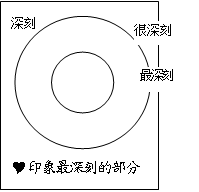 ③邀請學生分享「最深刻」的部分。（時間許可的狀況下還可進行分類）3.教師提問：「如果你是一隻寄居蟹，你覺得危險的事有哪些？」三、綜合活動1.教師引導大家一同看整理出來的海報，了解全班的想法。2.教師說明回家作業「塑膠寄居蟹」學習單。※準備活動1.蒐集同學完成的「塑膠寄居蟹」學習單。2.準備好同學之前書寫一題的學習單（「海有話說」學習單）。環保一把罩一、引起動機邀請同學分享「塑膠寄居蟹」學習單內容。二、發展活動1.小組討論，並將討論結果記錄下來：①寄居蟹面臨了哪些問題？②我們可以用什麼方法幫忙解決？2.邀請小組代表輪流向全班同學分享該組整理的重點。3.請同學寫出如何落實垃圾減量的方法三點。（「海有話說」學習單第二大題）4.邀請同學分享可行的方法。三、綜合活動凝聚班級共識，將可以在班級中實施的方法寫在海報上：「標題：落實環保、解決海洋垃圾問題」，並張貼在教室中提醒大家遵守環保規則。※準備活動1.教師準備Youtube影片：「大愛電視/全球最大垃圾島　面積臺灣39倍大」、「公共電視　海洋汙染嚴重　淨灘活動成果驚人」、「海洋版看見臺灣垃圾汙染毀生態」。2.教師利用時間，和同學一起檢視是否確實做到「落實環保、解決海洋垃圾問題」海報中的項目。聆聽海的聲音一、引起動機1.邀請同學分享，在學校實施「落實環保、解決海洋垃圾問題」海報中項目的情形。2.邀請同學分享，在校外、家中實施垃圾減量的情形或困擾。二、發展活動1.欣賞影片：①大愛電視/全球最大垃圾島　面積臺灣39倍大（4:19）。②公共電視　海洋汙染嚴重　淨灘活動成果驚人（1:29）。2.整理影片內容：①說說看，你從影片看到了什麼？學生一邊說出答案時，教師在黑板上記下關鍵詞。②解決海洋垃圾問題最根本的方法是什麼？垃圾減量、盡量不製造垃圾……3.欣賞影片：海洋版看見臺灣　垃圾汙染毀生態（2:02）4.教師說明：淨灘行動所幫忙清裡的垃圾，只是海洋廢棄物的一部分，還有許多漂流在海上、海裡的垃圾，沒有被處理。5.引導學生完成「海有話說」學習單（第三大題）三、綜合活動邀請同學朗讀、分享「海有話說」的內容。17’’217217’2172口頭回答觀察學生口頭回答觀察學生態度觀察觀察學生觀察學生觀察學生口頭發表觀察學生口頭發表操作評定觀察學生操作評定態度評定口頭發表觀察學生口頭發表觀察學生態度評定態度評定口頭發表